LYNN GROVE ACADEMY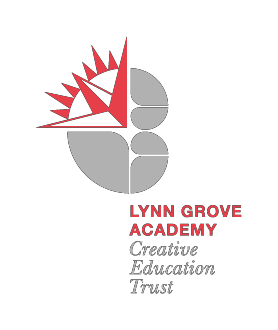 INFORMATION FOR APPLICANTS About the school and local areaOur pupils make Lynn Grove a great place to work. In our school you will find lively positive young people with open minds who are ready to make the best of opportunities that come their way. They understand and uphold our core values of mutual respect, hard work and kindness. They are polite, considerate and engaging; we have many reasons to be proud of them.We are a large and friendly staff team who understand the importance of collaboration to support all our pupils to achieve their full potential.  We invest heavily in professional development and believe in working closely with our neighbouring schools.Our ambition is that every young person should leave us with the attributes of a successful young adult ready for the next stage of their education or training. Through our lessons and through our extracurricular offer we aim to foster a love of learning and interests that will be enriching and sustaining well into adult life.We are committed to offering a broad and balanced curriculum that allows all pupils to follow their interests and supports them to achieve highly.  We never underestimate the importance of pastoral support and have structures in place to provide care and guidance through the challenges of teenage years.   The pastoral team makes a significant contribution to the positive social, moral, cultural and spiritual life of the school. We are proud to be members of the Creative Education Trust family of schools.  As a CET school we have access to outstanding support from the very best experts in school improvement and professional development.  Our pupils benefit from an exciting offer of cross trust enrichment activities and an innovative approach to cross curricular development through the ‘Knowledge Connected’ programme.We have outstanding facilities.  At the heart of the school is our wonderful library which is open daily from 0800 to 1730; popular with pupils, it supports our determination that ‘Lynn Grove Reads!’  Our strong sporting provision is enhanced by our extensive playing fields, 3G pitch and recently opened hard courts.  Imaginative planning has enabled us to suite subject areas together and to provide extensive social space for our learners during break periods.  We have excellent provision for ICT and an impressive Virtual Learning Environment.We are fortunate to enjoy great support from Lynn Grove parents who show a real interest in the progress of their sons and daughters and contribute to the sense that our school is at the very heart of our community.Lynn Grove is situated between Bradwell and Gorleston, which form part of Great Yarmouth. The school is situated in a quiet residential area surrounded by extensive playing fields. We are well positioned for very easy access from Norwich or North Suffolk and we have ample parking for all our staff.  We are oversubscribed and there are currently 1060 pupils on roll. LYNN GROVE ACADEMYJOB DESCRIPTONScience TeacherPurpose and ScopeTo be responsible for achieving the best possible standards in work and conduct for all pupils in the class and to promote and safeguard the welfare of all pupils within the school.Organisational RelationshipThe post holder is responsible to the Principal but to the Head of Department in the first instance.  Principal Duties and ResponsibilitiesAll Teachers are required to carry out the duties of a school teacher as set out in the current ‘School Teachers’ Pay and Conditions Document’ and all Teachers job descriptions are linked to the DfE Teachers’ Standards 2012.   Teachers’ work performance will be assessed against the Teachers’ Standards as part of the performance management process.The post holder shall:1.   Set high expectations which inspire motivate and challenge pupilsTeach pupils across the age and ability range,Establish clear targets for achievement and evaluate progress through the use of appropriate assessments and take into account analysis of this data.Prepare, develop and deliver teaching programmes using materials and techniques that will engage and stimulate pupils of all abilities.Give pupils regular feedback, both orally and through accurate marking and encourage pupils to respond to the feedback, reflect on progress and take a responsible and conscientious attitude to their own work and study.2.   Promote good progress and outcomes by pupils As Form Tutor:Monitor the personal and social development, health and welfare of each pupil in the tutor group.Have a thorough knowledge of all pupils in the tutor group through data provided, contact with pupils, parents and staff colleagues as appropriate.Be aware of the relevant curriculum for all pupils in the tutor group and monitor the academic progress of pupils through their reports and contact with subject teachers.Encourage and to be aware of the involvement of pupils in the school’s extra-curricular activities. Be aware of pupils’ capabilities and prior knowledge.   Plan teaching to build on these, demonstrating knowledge and understanding of how pupils learn.Use an appropriate range of observation, assessment, monitoring and recording strategies as a basis for setting challenging learning objectives for pupils of all backgrounds, abilities and dispositions and to underpin good quality teaching and learning.3.   Demonstrate good subject and curriculum knowledge Maintain a secure up to date knowledge of relevant subject areas through participation in training and development opportunities identified by the school or as an outcome of the appraisal process.Deliver the curriculum as relevant to the age and ability group / subject.Set appropriate homework in line with school policy and the homework timetable.Support the development the pupils’ reading, writing maths and communication skills through the curriculum offer.Demonstrate an understanding of and take responsibility for promoting high standards of literacy including the correct use of spoken English (whatever the specialist subject being taught).4.   Plan and teach well structured lessons Contribute to the development of schemes of work. Engage in short medium and long term planning of lessons and sequences of lessons.Demonstrate a clear understanding of appropriate teaching strategies relevant to the age / range of abilities within the group.Plan and undertake enrichment & extension activities where possible to consolidate and extend the knowledge and understanding pupils have acquired.Adapt teaching to respond to the strengths and needs of all pupils
Monitor the progress of groups to close the gap between them.Teach appropriately differentiated lessons which will Enable pupils of lower ability to engage with the subject and learn effectivelyChallenge and stretch pupils of higher ability.6.   Make accurate and productive use of assessment Use Assessment for Learning and Assessment of Learning opportunities to maximise pupil progress.Use relevant data to monitor progress, set targets, set homework and plan subsequent lessons.7.   Manage behaviour effectively to ensure a good and safe learning environmentImplement whole school strategies to support behaviour for learningCarry out morning afternoon and break time duties as directed.Establish a framework for discipline with a range of strategies using praise, sanctions and rewards consistently and fairly.Maintain good relationships with pupils, exercise appropriate authority and act decisively as necessary.Be a positive role model and consistently demonstrate the positive attitudes, values and behaviour which are expected of pupils.Promote and safeguard the welfare of all pupils within the school, raising any concerns in accordance with the school’s protocols and procedures.8.   Fulfil wider professional responsibilitiesSupport the school’s Initial Teacher Training activity as appropriate.Take opportunities to develop professionally and share good practice to develop consistently high standards of teaching and learningWork collaboratively with our partner schools to support pupils’ transition  Facilitate the work of support staff to enhance pupil progressWork collaboratively with parents and carers to support pupil progressSupport pupils to develop wider key skills Uphold all school policies Attend and actively participate in meetingsMake a positive contribution to the wider life and ethos of the school.Perform additional duties and tasks required for the effective operation of the academy.Undertake other various responsibilities as directed by the Principal.   Review:This post is subject to a 6 month probationary period.  This job description will be reviewed annually by the post holder and the Line Manager as part of the School's Performance Management Cycle.Signed: ……………………………………………..   Principal     Date: …………………………..Acknowledged: …………………………………….   Postholder  Date: …………………………..Person SpecificationThe Creative Education Trust is committed to safeguarding and promoting the welfare of our children and young people and expects all staff and volunteers to share this commitment.  The successful applicant will be required to undertake relevant safeguarding checks in line with Government safer recruitment guidelines.  Essential DesirableQualificationsQualified Teacher StatusDegree in relevant subjectRecent and relevant CPDMaster’s level degreeExperienceSuccessful experience of teaching science at key stages 3 and 4Knowledge and understandingProven ability to deliver well planned and stimulating lessons Demonstrable knowledge and understanding of effective behavior management strategies and the ability to put these into practiceGood knowledge of what constitutes effective teaching and learning Experience of devising strategies to support less able children and extend the more ableKnowledge of current educational trends and initiatives Understanding of the principles and practice of assessment for learningSkillsData analysis skillsGood organisational skillsGood communication skillsProven ability to establish productive professional relationships with children, colleagues, and parents.  Skilled leader and managerEqual opportunitiesCommitment to Inclusion and diversityOther requirementsHigh expectations for every student and a proven track record of making a difference to the learning and experiences of students inside and outside the classroom